ОАО «Домоуправляющая компания Советского района»информационный лист по вопросам благоустройстваУважаемые жители многоквартирного дома№ 6 по улице бульвар 60 лет Октября!Обслуживанием придомовой территории вашего дома 6 по улице Бульвар 60 лет Октября занимается подрядная организация ООО «Кузнечихинская НН».Уборка лестничных маршей и других мест общего пользования производится каждый ______________________.По вопросам качества уборки лестничных маршей Вы можете обратиться к Вашему мастеру по благоустройству – Киушевой Светлане Васильевне по контактному телефону   8 (831) 461-44-24, сот .тел. 8-920-071-62-25Вопросы, связанные с уборкой придомовой территории, пожелания и обращения вы можете оставлять мастеру по благоустройству (Киселев Андрей Валерьевич) по телефону: 461-44-24, сот.тел. 8-930-056-45-67Также, сообщаем вам, что в результате проведения межевания земельных границ, к зоне обслуживания ООО «Кузнечихинская НН» отнесена следующая придомовая территория.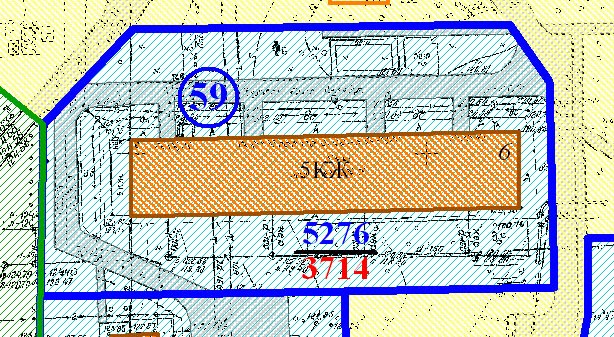 